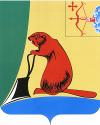 АДМИНИСТРАЦИЯ ТУЖИНСКОГО МУНИЦИПАЛЬНОГО РАЙОНАКИРОВСКОЙ ОБЛАСТИПОСТАНОВЛЕНИЕВ соответствии с приказом министерства образования Кировской области от 10.05.2016 № 5-473 о Перечне объектов областных государственных организаций с массовым пребыванием людей, подведомственных министерству образования Кировской области,  администрация Тужинского муниципального района ПОСТАНОВЛЯЕТ:1. Внести изменение в постановление администрации Тужинского муниципального района от15.04.2016 № 110 «Об утверждении перечня объектов с массовым пребыванием людей, объектов спорта, специально предназначенных для проведения физкультурных мероприятий и (или) спортивных мероприятий, находящихся на территории Тужинского муниципального района, подлежащих антитеррористической защищенности»,  исключив из перечня объектов с массовым пребыванием людей, объектов  спорта, специально предназначенных для проведения физкультурных мероприятий и (или) спортивных мероприятий, находящихся на территории Тужинского муниципального района, подлежащих антитеррористической защищенности, Кировское областное государственное общеобразовательное бюджетное учреждение для детей-сирот и детей, оставшихся без попечения родителей «Средняя школа-интернат  пгт Тужа Кировской области», расположенное по адресу: 612200, Кировская область, Тужинский район.  пгт Тужа, ул.Свободы, 6.2. Опубликовать настоящее постановление в бюллетене муниципальных нормативных правовых актов органов местного самоуправления Тужинского муниципального района Кировской области.Глава Тужинскогомуниципального района                   Е.В. Видякина13.06.2017№189пгт Тужапгт Тужапгт ТужаО внесении изменения в постановление администрации Тужинского муниципального района от 15.04.2016 № 110 